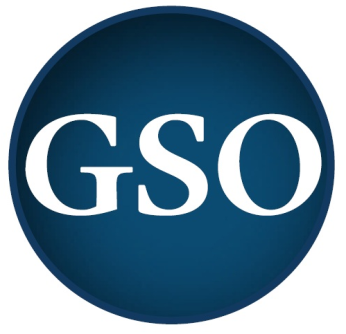 GSO Senate Resolution 15.XXA Resolution toWhereas, therefore, be itResolved, That